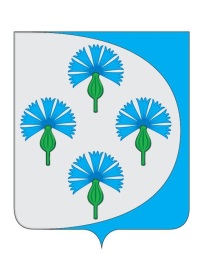 Российская ФедерацияАдминистрация сельского поселения Черновский муниципального района Волжский Самарской области_________________________________________________________________Постановлениеот «_08_» _февраля_ 2019__г.                                                                    № _11_ « О присвоении почтовых адресов объектам адресации на территории сельского поселения Черновский муниципального района Волжский Самарской области»В целях проведения инвентаризации и актуализации сведений, содержащихся в государственном адресном реестре, на основании Федерального закона от 28.12.2013 №443-ФЗ «О Федеральной информационной адресной системе и о внесении изменений в Федеральный закон «Об общих принципах организации местного самоуправления в Российской Федерации», постановления Правительства Российской Федерации от 22.05.2015 № 492 "О составе сведений об адресах, размещаемых в государственном адресном реестре, порядке межведомственного информационного взаимодействия при ведении государственного адресного реестра, о внесении изменений и признании утратившими силу некоторых актов Правительства Российской Федерации, Администрация сельского поселения Черновский муниципального района Волжский Самарской области ПОСТАНОВЛЯЕТ: Присвоить объектам адресации, расположенным в границах населенных пунктов на территории сельского поселения Черновский муниципального района Волжский Самарской области, почтовые адреса согласно приложению №1.2. Разместить указанные объекты в государственной адресной системе.3. Настоящее постановление вступает в силу со дня подписания и подлежит размещению на официальном сайте Администрации сельского поселения Черновский муниципального района Волжский Самарской области.4. Контроль за исполнением настоящего постановления возложить на главного специалиста Администрации сельского поселения Черновский О.А. Минееву.Глава сельского поселения Черновский		                  А.М. Кузнецов муниципального района Волжский Приложение №1 к постановлению Администрации сельского поселения Черновский муниципального района Волжский Самарской области от _08.02.2019_№__10_Перечень объектов адресации недвижимости по результатам инвентаризации объектов адресации на территории сельского поселения Черновский муниципального района Волжский Самарской области.ИндексОбластьРайонПоселениеНаселенный пунктУлицаНомер домаНомер квартирыКадастровый номер443538СамарскаяВолжскийСельское поселение Черновский поселок Черновский 2-я Набережная 5А